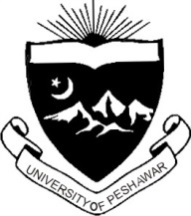 Invitation to Bid ‘Single Stage Two Envelopes Procedure’Sealed bids on prescribed Bidding Documents are hereby invited for the Purchase of Equipment/Hardware & Allied Items for Telephone Exchange under the Project title “Strengthening of University of Peshawar” from well reputed firms having minimum 5-years of experience in supplies/installation of similar equipment & installation of PBX at government/semi-government/private company/department, registered with FBR for Income Tax (Active Taxpayers), registration with KPRA and Sales Tax purposes. The schedule is given below: Complete Set of bidding documents may be obtained from this office upon submission of bank draft/pay order of Rs.2000/Set in favor of the undersigned.Sealed bids, complete in all respects, must reach this office as per schedule given above. The bid shall invariably be accompanied with CDR of Earnest Money @2% of the quoted bid in favor of the Treasurer, University of Peshawar, otherwise the bid will be straight away rejected.The University of Peshawar reserves the right to reject any or all bids in accordance with procurement rules in vogue.Project DirectorStrengthening of University of PeshawarPROJECT DIRECTORATE,‘STRENGTHENING OF UNIVERSITY OF PESHAWAR’Basement Academic Block-2, Opposite College of Home Economics, University of Peshawar, Ph#091-9222195, Email: nooralam@uop.edu.pkActivityDate, Time & VenueIssuance of Bidding DocumentsUpto 17th April, 2019 8:00am to 4:00pmSubmission of Bidding DocumentsUpto  18th April, 2019 till 10:00am in the Office of undersignedPre-Bid Meeting and survey of Zones April 09th, 2019 at 10:00am in Committee Room No.3, Administration Block, UOPOpening of Technical ProposalsOn 18th April, 2019 till 10:30amCommittee Room No.3, Administration Block, UOP